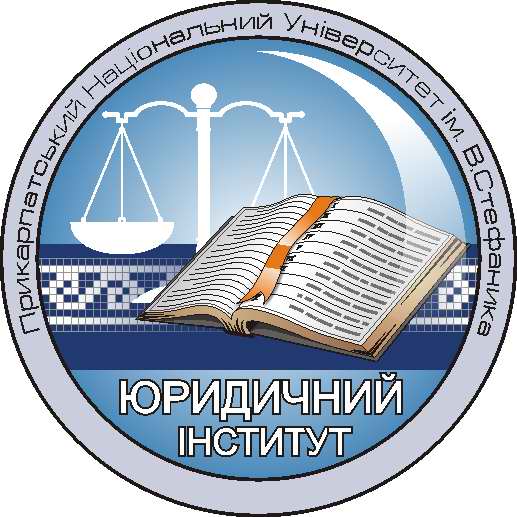 № 14«11» листопада 2021 рокуПро організацію та проведеннявиробничої практики РОЗПОРЯДЖЕННЯпро організацію і проведення виробничої практики (юридичне консультування)студентів 1-го курсу денної форми навчання ОР «магістр»у 2021-2022 навчальному роціНа виконання навчального плану студентів ОР «магістр» спеціальності 081 «Право»ЗОБОВ’ЯЗУЮ:1. Провести виробничу практику (юридичне консультування) студентів 1-го курсу денної форми навчання ОР «магістр» з 15 листопада до 24 грудня 2021 року. Базою проходження виробничої практики визначити юридичну клініку навчально-наукового юридичного інституту.2. Призначити інститутським керівником практики доцента кафедри цивільного права, кандидата юридичних наук Т.Я. Схаб-Бучинську.3. Керівнику практики від інституту 12 листопада 2021 року провести зі студентами інструктивно-методичну нараду з питань проходження практики і звітування.4. Матеріали виробничої практики студентам здати на кафедри до 30 грудня 2021 року.5. Підсумкову атестацію за результатами виробничої практики студентів магістратури першого року навчання денної форми провести у формі диференційованого заліку згідно розкладу.6. За результатами виробничої практики керівнику практики доц. Т.Я. Схаб-Бучинській підготувати звіт та подати його заступнику директора навчально-наукового юридичного інституту доц. О.С. Олійник та у відділ виробничої (навчальної) практики університету.7. Призначити студентам магістратури першого року навчання керівників-методистів:Доктора юридичних наук, професора кафедри судочинства В.М. Махінчука:1) Медвідь Володимир Ярославович.Доктора юридичних наук, доцента кафедри цивільного права І.В. Мироненка:1) Агоштон Аліна Михайлівна;2) Березюк Артем Олександрович;3) Кадлуб Анна Володимирівна;4) Квас Богдан Богданович; 5) Крижановська Наталія Віталіївна;6) Купріянчук Антон Валерійович.Кандидата юридичних наук, доцента кафедри цивільного права І.І. Банасевич:1) Маланій Наталія Миколаївна; 2) Новицька Діана Михайлівна; 3) Слободян Ярослав Павлович;4) Стефанюк Володимир Володимирович;5) Хрущ-Ріпська Марія Богданівна; 6) Шапурко Орися Михайлівна;7) Шемет Леся Богданівна.Кандидата юридичних наук, доцента кафедри судочинства О.Р. Ковалишина:1) Рішко Богдан Васильович;2) Турків Ірина Романівна;3) Шишко Остап Євгенович.Кандидата юридичних наук, доцента кафедри конституційного, міжнародного та адміністративного права О.А. Грицан.1) Костан Юліана Ярославівна;2) Яворський Роман Віталійович.Кандидата юридичних наук, викладача кафедри політики у сфері боротьби зі злочинністю та кримінального права М.О. Яцину:1) Басюга Остап Тарасович; 2) Бойко Віталій Романович;3) Бойцан Тамара Ігорівна;4) Василенко Владислав Васильович;5) Данильченко Ірина Миколаївна;6) Князевич Микола Володимирович;7) Микитюк Ігор Русланович; 8) Оробець Ігор Васильович;9) Синоверський Роман Іванович.Директор навчально-науковогоюридичного інституту                                                      проф. Васильєва В.А.